РЕДАКЦИОННЫЕ ТРЕБОВАНИЯ К ОФОРМЛЕНИЮ СТАТЕЙ Файлам, с направляемыми в адрес редакции статьями, присваивается название по первым фамилиям авторов: например, «ivanov.docx».Текст статьи набирается в текстовом редакторе Microsoft Word for Windows (версия не ниже 2007). Объем статьи 8 – 25 страниц. Обзорные статьи к публикации не принимаются. Допустимый процент уникальности 90 %. Для написания заголовков, аннотаций, сведений об авторах, текстов статей, списков литературы необходимо использовать шрифт Times New Roman, за исключением текстов программных кодов.По своему содержанию структура статей на русском языке должна включать следующие разделы: название статьи; имена, отчества и фамилии авторов; почтовые и электронные адреса авторов с указанием мест работы; аннотацию; ключевые слова; текст статьи (введение, постановку задачи, собственно оригинальный научный материал, заключение, список литературы), сведения об авторах; далее на английском языке приводятся: название статьи; имена, отчества и фамилии авторов; почтовые и электронные адреса авторов с указанием мест работы; аннотация; ключевые слова, список литературы, сведения об авторах; в заключительной части статьи указываются библиографические данные статьи – информация для цитирования - на русском и английском языках. Подзаголовки в тексте статьи оформляются 10-м полужирным шрифтом Times New Roman с одинарным межстрочным интервалом.Пример:1. МАТЕМАТИЧЕСКАЯ МОДЕЛЬ Структура статьи:1. Название статьи на русском языке оформляется 11-м полужирным шрифтом с одинарным межстрочным интервалом, все буквы должны быть строчными, в конце названия не следует ставить точку, выравнивание необходимо проводить по левому краю.2. ФИО авторов статьи на русском языке приводятся через запятую, в первую очередь записываются инициалы авторов, для написания ИОФ используют 10-й прямой шрифт с одинарным межстрочным интервалом, все буквы - строчные, в конце точка не ставиться, выравнивание проводят по левому краю.3. Адрес и место работы авторов на русском языке записываются 8-м курсивным шрифтом с одинарным межстрочным интервалом, выравнивание производят по левому краю. Почтовый адрес является адресом места работы автора и включает в себя почтовый индекс, названия: области/края, города, улицы/и тд, дома и тд, полное название организации без аббревиатур и названий подразделений. Почтовый электронный адрес приводится в формате адреса и места работы: E-mail: address@domain.ru. 
Пример: 1 630073, РФ, г. Новосибирск, пр. Карла Маркса, 20, Новосибирский государственный технический университет. E-mail: ucit@ucit.ru4. Аннотация на русском языке: объём - 200-250 слов; 8-й прямой шрифт, одинарный межстрочный интервал применяются и к заголовку.5. Ключевые слова на русском языке: 8 – 16 ключевых слов (словосочетания считаются как одно слово); 8-й прямой шрифт, одинарный межстрочный интервал применяются и к заголовку. 6. Текст статьи на русском языке формируется 10-м прямым шрифтом, межстрочный интервал - одинарный.7. Список литературы на русском языке (раздел необходимо называть только таким образом!!!): используется 10-й прямой шрифт с одинарным межстрочным интервалом. 8. Сведения об авторах на русском языке: ФИО (нужно соблюдать именно такую последовательность и выделить полужирным шрифтом) и текст печатается 10-м прямым шрифтом с одинарным межстрочным интервалом.При подготовке текстового материала на английском языке следует соблюдать существующие требования:  10. Название статьи на английском языке. Используется 11-й полужирный прямой шрифт с одинарным межстрочным интервалом, все буквы должны быть строчными, в конце названия не следует ставить точку, выравнивание необходимо проводить по левому краю.11. ФИО авторов статьи на английском языке приводятся через запятую, в первую очередь записываются инициалы авторов, для написания ИОФ используют 10-й прямой шрифт с одинарным межстрочным интервалом, все буквы - строчные, в конце точка не ставиться, выравнивание проводят по левому краю.12. Адрес и место работы авторов, почтовый электронный адрес на английском языке: 8-й курсивный шрифт с одинарным межстрочным интервалом, выравнивание производят по левому краю.Пример: 1 Novosibirsk State Technical University, 20 Karl Marks Avenue, Novosibirsk, 630073, Russian Federation.
E-mail: ucit@ucit.ru13. Аннотация на английском языке: объём - 200-250 слов; 8-й прямой шрифт, одинарный межстрочный интервал применяются и к заголовку.14. Ключевые слова на английском языке: 8 – 16 ключевых слов (словосочетания считаются как одно слово); 8-й прямой шрифт, одинарный межстрочный интервал применяются и к заголовку. 15. References (раздел необходимо называть только таким образом!!!): используется 10-й прямой шрифт с одинарным межстрочным интервалом.16. Сведения об авторах на английском языке: ФИО (нужно соблюдать именно такую последовательность и выделить полужирным шрифтом) и текст печатается 10-м прямым шрифтом с одинарным межстрочным интервалом.Особенности набора текста статьиНадстрочные и подстрочные индексы необходимо поднимать вверх или опускать вниз, соответственно, а не набирать в строку.Сокращения и условные величиныВсе аббревиатуры, сокращения и условные величины при первом упоминании в тексте должны быть расшифрованы. Например: автоматизированная система (АС). Далее в тексте можно использовать указанное в скобках сокращение. Без расшифровки используются только стандартные сокращения (т.е.; и т.д.; и т.п.; г.; гг.; в.; проч.).Названия иностранных фирм и организаций даются в оригинальном написании с указанием страны. Например: Nanotech Industries, INC (USA, California).ФормулыМатематические выражения, а также переменные в тексте следует оформлять только в редакторе формул MathType. Уравнения и формулы необходимо выделять из текста в отдельную строку, при этом выровнять по ширине. Математические выражения следует нумеровать справа в круглых скобках, если далее в тексте они упоминаются.Пример: ,				(1)ТаблицыВ таблицах должны использоваться краткие заголовки, а упоминаемые в них величины сопровождаться соответствующими единицами измерений. Таблицы являются частью текста и не должны создаваться как графические объекты. Подпись к таблице располагается сверху таблицы и начинается со слова «Таблица» и номера по порядку, они записываются в одну строку через пробел и выравниваются по правому краю. Далее на следующей строке записывается название таблицы, его выравнивают по центру. Для всей табличной подписи и текста таблицы используется 10-й прямой шрифт с одинарным межстрочным интервалом. Подписи к таблицам на русском языке сопровождаются переводом на английском языке (формат русского языка сохраняется).Пример:Таблица 1Table 1Перечень выбранных подсетейList of selected subnetsИллюстрацииИллюстрации вставляются в текст по ходу изложения.Рисунки в Microsoft Word допускаются только в виде группированного объекта.
Сложные рисунки присылать дополнительно отдельно в формате jpg.Все буквенные или цифровые обозначения, приведенные на рисунках, поясняются в основном тексте или подрисуночной подписи. Подпись к рисунку начинается со слова «Рис.» и номера по порядку, далее название, которое располагается снизу, используется 10-й прямой шрифт с одинарным межстрочным интервалом, выравнивают по центру. Подписи к рисункам на русском языке сопровождаются переводом на английском языке (формат русского языка сохраняется).Пример: 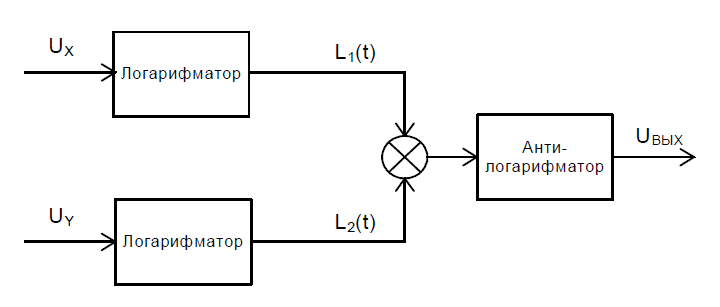 Рис. 1. Структурная схема логарифмического перемножителяFig. 1. Block diagram of a logarithmic multiplierПрограммный кодВ тексте кода используется шрифт Courier New, 9-й размер шрифта; междустрочный интервал – одинарный; выравнивание – по левому краю; цвет шрифта – черный, без абзацного отступа.
При написании исходного кода на языке программирования необходимособлюдать требования стандарта оформления данного кода. При оформлениипрограммного кода следует использовать структурный отступ в два или четырепробела. Другие размеры отступа использовать не рекомендуется.Для возможности явного отделения текста листинга от основного текстадокумента, листинг рекомендуется помещать в рамку.Листинг необходимо нумеровать и называть. Ссылка по тексту на листингдается в конце предложения в круглых скобках.Программный код допускается оформлять в виде иллюстрации.Для возможности явного отделения рисунка рекомендуется помещать егов рамку. Название рисунка помещается вверху и нумеруется, используется 10-й размер шрифта с одинарным межстрочным интервалом.  Пример: Код программы по нахождению гипотенузы (листинг 1)Листинг 1 – Код программы#include <iostream>#include <math.h>using namespace stdint main() {cout << “введите катеты” << endl;float a=0.0, b=0.0;cin >> a; cin >> b;cout << “гипотенуза =” << sqrtf(a*a+b*b) << endl;system(“pause”);return 0;}Колонтитулы, нумерация страницНумерация страниц производится следующим образом: номера страниц устанавливаются «вверху страницы», шрифт обычный 10-й Times New Roman.Колонтитулы устанавливаем вверху (с отступом от верхнего края страницы в 1,5 см.) без нумерации первой страницы.Колонтитулы для четных страниц содержат фамилию автора с инициалами впереди и набираются 8-м шрифтом Times New Roman, курсивом, прописными буквами, записываются у правого края без отступа. Если авторов несколько, то необходимо указывать только первых двух и далее писать “и др.”.На нечетных страницах статьи колонтитулы содержат начало названия статьи, но не более, чем на треть строки (а далее “...”), записываются у левого края без отступа, начиная с большой строчной буквы, 8-м шрифтом Times New Roman, курсивом. Колонтитулы не включают отступы и абзацы.Оформление списка литературыСписок литературы (на русском и английском языках) приводится в конце статьи под заголовками «Список литературы» и «References» соответственно по нижеприведенному образцу. Оформление должно выполняться по ГОСТу. Ссылки в тексте заключаются в квадратные скобки [1] и приводятся внутри предложения. Если статья не является обзором, не перечисляйте более трех позиций в одних квадратных скобках, причем перечисляемые источники разделяются запятыми [2, 4, 6] (либо тире [3 – 5], если источники пронумерованы подряд). Литература нумеруется по порядку упоминания в тексте. Ссылки на иностранные источники даются на языке оригинала.Список литературы должен включать: 1) более 20 ссылок на научные статьи; 2) менее 20% ссылок на собственные работы; 3) более 50% ссылок на научные статьи последних пяти лет; 4) более 40% ссылок на статьи из иностранных научных журналов и других иностранных источников.Не ссылайтесь на неавторитетные источники: учебные пособия, Википедию и т.п.Примеры оформления:Ниже приведены примеры оформления Списка литературы (ГОСТ Р 7.0.5–2008) и References [1,2].НАПИСАНИЕ НЕКОТОРЫХ ОБЯЗАТЕЛЬНЫХ ЭЛЕМЕНТОВ СПИСКА ЛИТЕРАТУРЫ/REFERENCESСтр. 59–62. Примеры описаний [3]:Описание статьи из журнала:Zagurenko A.G., Korotovskikh V.A., Kolesnikov A.A., Timonov A.V., Kardymon D.V. Tekhniko-ekonomicheskaya optimizatsiya dizaina gidrorazryva plasta [Techno-economic optimization of the design of hydraulic fracturing]. Neftyanoe khozyaistvo – Oil Industry, 2008, no. 11, pp. 54–57.илиZagurenko A.G., Korotovskikh V.A., Kolesnikov A.A., Timonov A.V., Kardymon D.V. Techno-economic optimization of the design of hydraulic fracturing. Neftyanoe khozyaistvo – Oil Industry, 2008, no. 11, pp. 54–57.Kharlamova T.L. Motivatsionnye osnovy effektivnoy raboty predpriyatiya [Motivational basis for the effective work of an enterprise]. Ekonomika i upravlenie, 2006, no. 3, pp. 100–102.Lavrishcheva E.E. K voprosu otsenki urovnya informatizatsii predpriyatiy [On assessment of the level of enterprises informatization]. Izvestiia vuzov. Severo-kavkazskiy region. Tekhnicheskie nauki, 2006, no. 7, pp. 85–91.Нежелательно такое представление ссылки (заглавие статьи только транслитерировано, без перевода):Zagurenko A.G., Korotovskikh V.A., Kolesnikov A.A., Timonov A.V., Kardymon D.V. Tekhniko-ekonomicheskaya optimizatsiya dizaina gidrorazryva plasta. Neftyanoe khozyaistvo – Oil Industry, 2008, no. 11, pp. 54–57.Описание статьи из электронного журнала:Kontorovich A.E., Korzhubaev A.G., Eder L.V. [Forecast of global energy supply: Techniques, quantitative assessments, and practical conclusions]. Mineral'nye resursy Rossii. Ekonomika i upravlenie, 2006, no. 5. (In Russian). Available at: http://www.vipstd.ru/gim/content/view/90/278/). (accessed 22.05.2012)Описание статьи с DOI:Zhang Z., Zhu D. Experimental research on the localized electrochemical micro-machining. Russian Journal of Electrochemistry, 2008, vol. 44, no. 8, pp. 926–930. DOI: 10.1134/S1023193508080077.Описание статьи из продолжающегося издания (сборника трудов):Astakhov M.V., Tagantsev T.V. [Experimental study of the strength of joints "steelcomposite"]. Trudy MGTU «Matematicheskoe modelirovanie slozhnykh tekhnicheskikh sistem» [Proceedings of the Bauman MSTU “Mathematical Modeling of Complex Technical Systems”], 2006, no. 593, pp. 125–130. (In Russian).Описание материалов конференций:Usmanov T.S., Gusmanov A.A., Mullagalin I.Z., Muhametshina R.Ju., Chervyakova A.N., Sveshnikov A.V. [Features of the design of field development with the use of hydraulic fracturing]. Trudy 6 Mezhdunarodnogo Simpoziuma “Novye resursosberegayushchie tekhnologii nedropol'zovaniya i povysheniya neftegazootdachi” [Proceedings 6th International Symposium “New energy saving subsoil technologies and the increasing of the oil and gas impact”]. Moscow, 2007, pp. 267–272. (In Russian).Нежелательно включать только переводное название конференции, так как оно при попытке найти эти материалы, идентифицируется с большим трудом. И, как уже было сказано выше, при повторном цитировании эта ссылка может иметь свои показатели.Sen'kin A.V. [Issues of vibration diagnostics of elastic spacecraft]. Problemy teorii i praktiki v inzhenernykh issledovaniiakh. Trudy 33 nauchnoi konferentsii RUDN [Problems of the Theory and Practice of Engineering Research. Proc. Russ. Univ. People’s Friendship 33rd Sci. Conf.]. Moscow, 1997, pp. 223–225. (In Russian)Описание книги (монографии, сборники)Kashnikov Y.A., Ashikhmin S.G. Mekhanika gornykh porod pri razrabotke mestorozhdeniy uglevodorodnogo syr'ya [Rock Mechanics in the Development of Hydrocarbon Deposits]. Moscow, Nedra-Biznestsentr Publ., 2007. 486 p.Lindorf L.S., Mamikoniants L.G., eds. Ekspluatatsiia turbogeneratorov s neposredstvennym okhlazhdeniem [Operation of turbine generators with direct cooling]. Moscow, Energiia Publ., 1972. 352 p.Kanevskaya R.D. Matematicheskoe modelirovanie gidrodinamicheskikh protsessov razrabotki mestorozhdenii uglevodorodov [Mathematical modeling of hydrodynamic processes of hydrocarbon deposit development]. Izhevsk, 2002. 140 p.Izvekov V.I., Serikhin N.A., Abramov A.I. Proektirovanie turbogeneratorov [Design of turbo-generators]. Moscow, MEI Publ., 2005. 440 p.Latyshev, V.N., Tribologiya rezaniya. Kn. 1: Friktsionnye protsessy pri rezanie metallov (Tribology of Cutting, Vol. 1: Frictional Processes in Metal Cutting), Ivanovo, Ivanovskii Gos. Univ., 2009.Belousov, A.I., Bobrik, P.I., Rakhman_Zade, A.Z. Teplovye yavleniya i obrabatyvaemost’ rezaniem aviatsionnykh materialov. Trudy MATI (Thermal Phenomena and the Ease of Cutting of Aviation Materials: Proceedings of the Moscow Aviation Engineering Institute). Moscow, Mashinostroenie Publ., 1966, no. 64.Последняя ссылка является не полной. Из нее непонятно, описывается ли книга в целом (монография), выпущенная в серии трудов института, или это статья (в описании без заглавия статьи). В этом случае недостает указания страниц. Если монография, тогда указывается, сколько всего страниц (235 p.), если статья – диапазон страниц или одна страница (pp. 220–222).Описание переводной книги:Timoshenko S.P., Young D.H., Weaver W. Vibration problems in engineering. 4th ed. New York, Wiley, 1974. 521 p. (Russ. ed.: Timoshenko S.P., Iang D.Kh., Uiver U. Kolebaniia v inzhenernom dele. Moscow, Mashinostroenie Publ., 1985. 472 p.).Brooking A., Jones P., Cox F. Expert systems. Principles and case studies. Chapman and Hall, 1984. 231 p. (Russ. ed.: Bruking A., Dzhons P., Koks F. Ekspertnye sistemy. Printsipy raboty i primery. Moscow, Radio i sviaz' Publ., 1987. 224 p.).Если можно выявить оригинал, по которому сделан перевод книги, тогда полезно описать его как основное заглавие, вместо переводного. Такой вариант описания позволяет найти публикации авторов в действительном представлении их фамилий, в отличие от переводной версии (по всем правилам, при переводе описания в латиницу фамилии авторов транслитерируются, что значительно искажает его настоящее написание – пример выше это хорошо демонстрирует). В то же время можно описать русскоязычное переводное издание книги, указав настоящие, англоязычные фамилии авторов. В таком случае будет понятно, что книга принадлежит английским авторам и издана на русском языке. Особенно это применимо, если непонятно какое иностранное издание является оригиналом для переводного издания.Brooking A., Jones P., Cox F. Ekspertnye sistemy. Printsipy raboty i primery [Expert systems. Principles and case studies]. Moscow, Radio i sviaz' Publ., 1987. 224 p.Когда не удается выявить сведения об оригинальной версии книги или оригинальных фамилиях авторов (Интернет помогает не всегда), в основном описании остается переводное название.Описание неопубликованного документа:Latypov A.R., Khasanov M.M., Baikov V.A. Geology and Production (NGT GiD). The Certificate on official registration of the computer program. No. 2004611198, 2004. (In Russian, unpublished).Pressure generator GD-2M. Technical description and user manual. Zagorsk, Res. Inst. of Appl. Chem. Publ., 1975. 15 p. (In Russian, unpublished).Описание Интернет-ресурса:Kondrat'ev V.B. Global'naya farmatsevticheskaya promyshlennost' [The global pharmaceutical industry]. Available at: http://perspektivy.info/rus/ekob/globalnaja_farmacevticheskaja_promyshlennost_2011-07-18.html. (accessed 23.06.2013)Описание диссертации или автореферата диссертации:Semenov V.I. Matematicheskoe modelirovanie plazmy v sisteme “kompaktnyi tor”. Diss. dokt. fiz.-mat. nauk [Mathematical modeling of the plasma in the compact torus]. Dr. phys. and math. sci. diss. Moscow, 2003. 272 p.илиSemenov V.I. Matematicheskoe modelirovanie plazmy v sisteme “kompaktnyi tor”. Dokt. diss. [Mathematical modeling of the plasma in the compact torus]. Doct. diss. Moscow, 2003. 272 p.Grigor'ev Iu.A. Razrabotka nauchnykh osnov proektirovaniia arkhitektury raspredelennykh sistem obrabotki dannykh. Diss. dokt. tekhn. nauk [Development of scientific bases of architectural design of distributed data processing systems]. Dr. eng. sci. diss. Moscow, 1996. 243 p.Описание ГОСТа:GOST 8.586.5–2005. Metodika vypolneniia izmerenii. Izmerenie raskhoda i kolichestva zhidkostei i gazov s pomoshch'iu standartnykh suzhaiushchikh ustroistv [State Standard 8.586.5–2005. Method of measurement. Measurement of flow rate and volume of liquids and gases by means of orifice devices]. Moscow, Standartinform Publ., 2007. 10 p.илиGOST 8.586.5–2005. Method of measurement. Measurement of flow rate and volume of liquids and gases by means of orifice devices. Moscow, Standartinform Publ., 2007. 10 p. (In Russian)Описание патента:Palkin M.V. e.a. Sposob orientirovaniia po krenu letatel'nogo apparata s opticheskoi golovkoi samonavedeniia [The way to orient on the roll of aircraft with optical homing head]. Patent RF, no. 2280590, 2006.В описании не все авторы, как дано в основном списке литературы. Правильнее давать полный перечень авторов. Если работать с References добросовестно, тогда можно найти патент и дополнить авторов.Описание авторского свидетельства (Inventor's Certificate) – аналогично.Описание анонимных документов:Russian Pharmaceutical Market. Results of 2010. The Analytical Review. DSM Group, 2011. 74 p. (In Russian).Current status of the Russian pharmaceutical industry and international experience.Materials for the working group of the Commission for Modernization and Technological Development of Russia's Economy. Available at: http://www.strategy.ru. (In Russian).Code of Business Conduct of OJSC “LUKOIL”. Available at: http://www.lukoil.ru/materials/doc/documents/lukoil_corp_code.pdf. (In Russian).RF Federal Law “On Protection of Consumers' Rights” of February 07, 1992 N 2300-1 (as amended by Federal Law of January 09, 1996 N 2 FZ, December 17, 1999 N 212 FZ). (in Russian).СПИСОК ЛИТЕРАТУРЫ:1. Правила оформления References в научном журнале: методические указания / составители: П.С. Волегов, В.В. Мальцева, Е.М. Сторожева, А.М. Щелудяков. – Пермь : Изд-во Перм. нац. исслед. политехн. ун-та, 2017. – 23 с.2. ГОСТ Р 7.0.5–2008. Библиографическая ссылка.3. Кириллова О.В. Редакционная подготовка научных журналов по международным стандартам: рекомендации эксперта БД Scopus. Ч. 1. – М., 2013. – 90 с.Пример с использованием транслитерации:Нельзя приводить только транслитерированное заглавие статьи, без перевода!НеверноZagurenko A.G., Korotovskikh V.A., Kolesnikov A.A., Timonov A.V., Kardymon D.V. Tekhniko-ekonomicheskaya optimizatsiya dizaina gidrorazryva plasta. Neftyanoe khozyaistvo – Oil Industry, 2008, no. 11, pp. 54–57.ВерноZagurenko A.G., Korotovskikh V.A., Kolesnikov A.A., Timonov A.V., Kardymon D.V. Tekhniko-ekonomicheskaya optimizatsiya dizaina gidrorazryva plasta [Techno-economic optimization of the design of hydraulic fracturing]. Neftyanoe khozyaistvo – Oil Industry, 2008, no. 11, pp. 54–57.Если есть описание статьи, тезисов докладов на русском языке, то в списке литературы приводится русскоязычный вариант (некорректно приводить переводной вариант). Перевод заглавия приводится в References, например:В списке литературы:Резник Д.В., Родькин Д.И., Ромашихин Ю.В. Особенности определения электромагнитных параметров асинхронных двигателей при использовании низкочастотного испытательного напряжения // Труды международной четырнадцатой научно-технической конференции «Электроприводы переменного тока», Екатеринбург, 13–16 марта 2007 г. – Екатеринбург: Изд-во УГТУ, 2007. – С. 279–283.в ReferencesReznik D.V., Rod'kin D.I., Romashikhin Yu.V. [Features of the definition of electromagnetic parameters of induction motors using low-frequency test voltage]. Trudy mezhdunarodnoi chetyrnadtsatoi nauchno-tekhnicheskoi konferentsii “Elektroprivody peremennogo toka” [Proceedings of the Fourteen International Scientific-Technical Conference “Alternating Current Electrical Drives”], Ekaterinburg, March 13–16, 2007. Ekaterinburg, UGTU Publ., 2007, pp. 279–283. (In Russian).Ответственность за достоверность приведенной информации несут только авторы!!!Формат листаA5Поляверхнее 2,4 смнижнее 2,3 смлевое 1,45 смправое 1,45 смАбзацный отступ (красная строка)0,6 смОбъем статьине менее 7 страниц, включая литературные источникиСсылки на литературуРекомендуется использовать ГОСТ 7.0.5-2008 Библиографическая ссылка.ПодсетьМаска подсети10.100.0.02410.100.100.02410.100.104.02410.100.106.02410.100.110.02410.100.111.02410.100.112.02510.100.113.024Список литературыReferencesКнигиКниги1–3 автора1–3 автораАптуков В.Н., Муpзакаев P.Т., Фонаpев А.В. Пpикладная теоpия пpоникания. – М.: Наука, 1992. – 105 с.Aptukov V.N., Murzakaev R.T., Fonarev A.V. Prikladnaya teoriya pronikaniya [Applied theory of penetration]. Moscow, Nauka Publ., 1992. 105 p.4 автора и более4 автора и болееНелинейная механика материалов / Ж. Бессон, Ж. Каето, Ж.-Л. Шабоши, Т.С. Форест. – СПб.: Изд-во Политехн. ун-та, 2010. – 397 с.Besson Zh., Kaeto Zh., Chaboche J.-L., Forest T.S. Nelineinaya mekhanika materialov [Nonlinear mechanics of materials]. St. Petersburg, Politekhnicheskii universitet Publ., 2010. 397 p.Экономическая история зарубежных стран: курс лекций / Н.И. Полетаева, В.И. Голубович, Л.Ф. Пашкевич и др.; под ред. В.И. Голубовича. – 2-е изд., доп. и перераб. – Минск: Экоперспектива, 1998. – 462 с.Poletaeva N.I., Golubovich V.I., Pashkevich L.F. et al. Ekonomicheskaya istoriya zarubezhnykh stran [The economic history of foreign countries]. 2nd ed. Ed. by V.I. Golubovich. Minsk, Ekoperspektiva Publ., 1998. 462 p.Книга с указанием авторов и редакторовКнига с указанием авторов и редакторовКомпозиционные материалы: справочник / В.В. Васильев и др.; под общ. ред. В.В. Васильева, Ю.М. Тарнопольского. – М.: Машиностроение, 1990. – 512 с.Vasil'ev V.V. et al. Kompozitsionnye materialy [Composite materials]. Ed. by V.V. Vasil'ev, Yu.M. Tarnopol'skii. Moscow, Mashinostroenie Publ., 1990. 512 p.Леонова Е.В. Ишемия головного мозга // Динамика взаимоотношений патологических и компенсаторных реакций организма при некоторых формах нарушения кровообращения / под ред. А.Ю. Броновицкого. – Минск: Беларусь, 1974. – С. 29–98.Leonova E.V. Ishemiya golovnogo mozga [Cerebral ischemia]. Dinamika vzaimootnoshenii patologicheskikh i kompensatornykh reaktsii organizma pri nekotorykh formakh narusheniya krovoobrashcheniya. Ed. by A.Yu. Bronovitskii. Minsk, Belarus' Publ., 1974, pp. 29–98.Книга без авторов, с редакторамиКнига без авторов, с редакторамиИнтерпретация данных сейсморазведки: справочник / под ред. О.А. Потапова. – М.: Недра, 1990. – 448 с.Interpretatsiya dannykh seismorazvedki [Interpretation of seismic data]. Ed. by O.A. Potapov. Moscow, Nedra Publ., 1990. 448 p.Часть книги / отдельный томЧасть книги / отдельный томШалаев В.И. Применение аналитических методов в современной аэромеханике. Ч. 1. Теория пограничного слоя. – М.: Изд-во МФТИ, 2010. – 300 с.Shalaev V.I. Primenenie analiticheskikh metodov v sovremennoi aeromekhanike. Ch. 1. Teoriya pogranichnogo sloya [Application of analytical methods in modern aerodynamics. Pt. 1. Boundary layer theory]. Moscow, MFTI Publ., 2010. 300 p.Бродель Ф. Материальная цивилизация, экономика и капитализм, XV–XVIII вв. В 3 т. Т. 1. Структуры повседневности. – М.: Весь мир, 2006. – 592 с.Braudel F. Material'naya tsivilizatsiya, ekonomika i kapitalizm, XV–XVIII vv. V 3 t. T. 1. Struktury povsednevnosti [Material civilization, economy and capitalism, XV–XVIII centuries. In 3 vols. Vol. 1. The structures of everyday life]. Moscow, Ves' mir Publ., 2006. 592 p. (In Russian).Давыдов Ю.М. Крупных частиц метод // Математический энциклопедический словарь. – М.: Советская энциклопедия, 1988. – С. 303–304.Davydov Yu.M. Krupnykh chastits metod [Large particle method]. Matematicheskii entsiklopedicheskii slovar' [Mathematical encyclopedic dictionary]. Moscow, Sovetskaya entsiklopediya Publ., 1988, pp. 303–304.Ноздренко Г.В., Овчинникова Ю.В., Алтухов И.М. Согласование энергобалансов для уточнения исходной информации по ТЭУ // Управление режимами и развитием ЭС в условиях АСУ: сборник трудов. – Новосибирск, 1980. – С. 151–159.Nozdrenko G.V., Ovchinnikova Yu.V., Altukhov I.M. Soglasovanie energobalansov dlya utochneniya iskhodnoi informatsii po TEU [Coordination of energy balances to clarify the initial information on the thermal power plant]. Upravlenie rezhimami i razvitiem ES v usloviyakh ASU [Management of modes and development of the electrical system in an automatic control system]. Novosibirsk, 1980, pp. 151–159.Книга на иностранном языкеКнига на иностранном языкеМayergoyz I.D. Mathematical models of hysteresis and their applications. – 2nd ed. – Amsterdam: Elsevier: Academic Press, 2003. – 498 p.Мayergoyz I.D. Mathematical models of hysteresis and their аpplications. 2nd ed. Amsterdam, Elsevier, Academic Press, 2003. 498 p.Статьи в периодических изданиях (журналы, сборники научных трудов, материалы конференций)Статьи в периодических изданиях (журналы, сборники научных трудов, материалы конференций)Статья в журнале при наличии официального переводаСтатья в журнале при наличии официального переводаБаженов В.Г., Котов В.Л. Решение задач о наклонном проникании осесимметричных ударников в мягкие грунтовые среды на основе моделей локального взаимодействия // Прикладная математика и механика. – 2010. – Т. 74, вып. 3. – С. 391–402.Bazhenov V.G., Kotov V.L. Solution of problems of oblique penetration of axisymmetric projectiles into soft soil based on local interaction models. Journal of Applied Matematics and Mechanics, 2010, vol. 74, no. 3, pp. 278–285. Translated from Prikladnaya matematika i mekhanika, 2010, vol. 74, iss. 3, pp. 391–402.Статья в журнале 1–3 авторовСтатья в журнале 1–3 авторовФилюшов В.Ю. Нелинейный объект: линеаризация обратными связями // Сборник научных трудов НГТУ. – 2018. – № 2 (92). – С. 36–80. – DOI: 10.17212/2307-6879-2018-2-36-80.Filiushov V.Yu. Nelineinyi ob"ekt: linearizatsiya obratnymi svyazyami [Examples of structural transformation of nonlinear object]. Sbornik nauchnykh trudov Novosibirskogo gosudarstvennogo tekhnicheskogo universiteta = Transaction of scientific papers of the Novosibirsk state technical university, 2018, no. 2 (92), pp. 36–80. DOI: 10.17212/2307-68792018-2-36-80.Статья в журнале более 4 авторовСтатья в журнале более 4 авторовО методе построения обучающей выборки в задачах краткосрочного прогнозирования электропотребления с учетом критериев информативности и компактности / Р.Н. Хамитов, А.С. Грицай, Д.А. Тюньков, Д.Д. Дугин, Г.Э. Синицин // Промышленная энергетика. – 2017. – № 8. – С. 23–28.Khamitov R.N., Gritsay A.S., Tyunkov D.A., Dugin D.D., Sinitsin G.E. O metode postroeniya obuchayushchei vyborki v zadachakh kratkosrochnogo prognozirovaniya elektropotrebleniya s uchetom kriteriev informativnosti i kompaktnosti [On the method of constructing a training sample in the problems of short-term forecasting of electricity consumption, taking into account the criteria of information content and compactness]. Promyshlennaya energetika = Industrial power engineering, 2017, no. 8, pp. 23–28.Статья в сборнике материалов конференцииСтатья в сборнике материалов конференцииИсследование макетных образцов светодиодных ламп общего назначения, изготовленных на основе светодиодных линеек / В.С. Солдаткин, В.И. Туев, А.В. Иванов, А.Ю. Олисовец, Ю.В. Ряполова, А.П. Алексеев // Нитриды галлия, индия и алюминия – структуры и приборы: тезисы докладов 10-й Всероссийской конференции. – СПб., 2015. – С. 61–62.Soldatkin V.S., Tuev V.I., Ivanov A.V., Olisovets A.Yu., Ryapolova Yu.V., Alekseev A.P. [Study prototypes of LED lamps general purpose produced based of the LED strips]. Nitridy galliya, indiya i alyuminiya – struktury i pribory: tezisy dokladov 10-i Vserossiiskoi konferentsii [10th All-Russian conference gallium, aluminum and indium nitrides]. St. Petersburg, 2015, pp. 61–62. (In Russian).Гибридный метод краткосрочного прогнозирования электропотребления в условиях оптового рынка электроэнергии / А.С. Грицай, Д.А. Тюньков, Р.Н. Хамитов, Д.Д. Дугин, Г.Э. Синицин // Электроэнергетика глазами молодежи: материалы VIII Международной научно-технической конференции. – Самара: СамГТУ, 2017. – Т. 3. – С. 163–166.Gritsay A.S., Tyunkov D.A., Khamitov R.N., Dugin D.D., Sinitcin G.E. [Forecast electricity load via hybrid method on the Russia electricity market]. Elektroenergetika glazami molodezhi: materialy VIII Mezhdunarodnoi nauchno-tekhnicheskoi konferentsii [Electric power industry through the eyes of youth: materials of the VIII International scientific and technical conference]. Samara, SamSTU Publ., 2017, vol. 3, pp. 163–166. (In Russian).О возможности получения термостабильных высокопрочных сплавов системы Al-Zn-Mg-Cu с нанофазным упрочнением / В.А. Троянов, А.Н. Уксусников, О.Г. Сенаторова, В.Г. Пушин // Вторые Московские чтения по проблемам прочности материалов, посвященные 80-летию со дня рождения академика РАН Ю.А. Осипьяна: тезисы докладов. – М.; Черноголовка, 2011. – С. 152.Troyanov V.A., Uksusnikov A.N., Senatorova O.G., Pushin V.G. [About the possibility of obtaining thermostable high-strength alloys of the Al-Zn-Mg-Cu system with nano-phase separation]. Vtorye Moskovskie chteniya po problemam prochnosti materialov, posvyashchennye 80-letiyu so dnya rozhdeniya akademika RAN Yu.A. Osip'yana: tezisy dokladov [Proceedings Second Moscow Readings on the Problems of Strength of Materials, dedicated to the 80th anniversary of the birth of Academician Yu.A. Osipyan. Abstracts]. Moscow, Chernogolovka, 2011, p. 152. (In Russian).Displacement of gas from porous media by water / M.W. Legatski, D.L. Katz, M.R. Tek, R.L. Gorring, R.L. Nielsen // Fall Meeting of the Society of Petroleum Engineers of AIME, 11–14 October. – Houston, 1964. – DOI: 10.2118/899-MS.Legatski M.W., Katz D.L., Tek M.R., Gorring R.L., Nielsen R.L. Displacement of gas from porous media by water. Fall Meeting of the Society of Petroleum Engineers of AIME, 11–14 October, Houston, 1964. DOI: 10.2118/899-MS.Статья из англоязычного журналаСтатья из англоязычного журналаInvestigation of temperature regime and luminous flux of light-emitting element of light emitting diode lamp / D.G. Starosek, D.V. Ozerkin, V.I. Tuev, Y.V. Ryapolova, A.U. Olisovec, A.V. Ermolaev // ARPN Journal of Engineering and Applied Sciences. – 2015. – Vol. 10, iss. 16. – P. 6944–6948.Starosek D.G., Ozerkin D.V., Tuev V.I., Ryapolova Y.V., Olisovec A.U., Ermolaev A.V. Investigation of temperature regime and luminous flux of light-emitting element of light emitting diode lamp. ARPN Journal of Engineering and Applied Sciences, 2015, vol. 10, iss. 16, pp. 6944–6948.Электронные ресурсыЭлектронные ресурсыСтатья в периодическом изданииСтатья в периодическом изданииКомпьютерное моделирование пробивания составных преград из керамики на металлической подложке / А.В. Андреев, В.В. Милявский, Ф.А. Акопов, Г.С. Безручко, Л.Б. Боровкова, Г.Е. Вальяно // Исследовано в России. – 2011. – С. 469–479. – URL: http://zhurnal.ape.relarn.ru/articles/2011/035.pdf (дата обращения: 15.05.2015).Andreev A.V., Miliavskii V.V., Akopov F.A., Bezruchko G.S., Borovkova L.B., Valiano G.E. Kompiuternoe modelirovanie probivaniya sostavnykh pregrad iz keramiki na metallicheskoi podlozhke [Computer modeling of the composite ceramic barrier on the metal substrate penetration]. Issledovano v Rossii, 2011, pp. 469–479. (In Russian). Available at: http://zhurnal.ape.relarn.ru/ articles/ 2011/035.pdf. (accessed 15.05.2015).CайтCайтOpenMP: web-сайт. – URL: http://openmp.org/wp (дата обращения: 01.06.2016).OpenMP: website. Available at: http://openmp.org/wp (accessed 01.06.2016).Авторефераты диссертаций и диссертацииАвторефераты диссертаций и диссертацииАвтореферат на соискание ученой степени кандидата наукАвтореферат на соискание ученой степени кандидата наукАрсентьев Т.П. Колебания крыла в сверхзвуковом потоке газа: автореф. дис. … канд. физ.-мат. наук. – СПб., 2008. – 59 с.Arsent'ev T.P. Kolebaniya kryla v sverkhzvukovom potoke gaza. Avtoref. diss. kand. fiz.-mat. nauk [Wing vibrations in supersonic gas flow. Author's abstract of PhD phys. and math. sci. diss.]. St. Petersburg, 2008. 59 p.Автореферат на соискание ученой степени доктора наукАвтореферат на соискание ученой степени доктора наукОрлов А.С. Повышение работоспособности режущих инструментов путем упрочнения импульсной магнитной обработкой: автореф. дис. … д-ра техн. наук. – Иваново, 2012. – 20 с.Orlov A.S. Povyshenie rabotosposobnosti rezhushchikh instrumentov putem uprochneniya impul'snoi magnitnoi obrabotkoi. Avtoref. diss. dokt. tekhn. nauk [Increasing the efficiency of cutting tools by pulsed magnetic hardening treatment. Author's abstract of Dr. eng. sci. diss.]. Ivanovo, 2012. 20 p.Диссертация на соискание ученой степени кандидата наукДиссертация на соискание ученой степени кандидата наукКарманов В.С. Планирование эксперимента в задачах анализа данных типа времени жизни: дис. … канд. техн. наук. – Новосибирск, 2010. – 136 с.Karmanov V.S. Planirovanie eksperimenta v zadachakh analiza dannykh tipa vremeni zhizni. Diss. kand. tekhn. nauk [Planning an experiment in problems of the analysis of like life time data. PhD eng. sci. diss.]. Novosibirsk, 2010. 136 p.Диссертация на соискание ученой степени доктора наукДиссертация на соискание ученой степени доктора наукМигай В.К. Интенсификация конвективного теплообмена в трубах и каналах теплообменного оборудования: дис. … д-ра техн. наук. – Л., 1973. – 327 с.Migai V.K. Intensifikatsiya konvektivnogo teploobmena v trubakh i kanalakh teploobmennogo oborudovaniya. Diss. dokt. tekhn. nauk [Intensification of convective heat transfer in pipes and channels of heat exchange equipment. Dr. eng. sci. diss.]. Leningrad, 1973. 327 p.Семенов В.И. Математическое моделирование плазмы в системе «компактный тор»: дис. … д-ра физ.-мат. наук. – М., 2003. – 272 с.Semenov V.I. Matematicheskoe modelirovanie plazmy v sisteme “kompaktnyi tor”. Diss. dokt. fiz.-mat. nauk [Mathematical modeling of the plasma in the compact torus. Dr. phys. and math. sci. diss.]. Moscow, 2003. 272 p.илиSemenov V.I. Matematicheskoe modelirovanie plazmy v sisteme “kompaktnyi tor”. Dokt. diss. [Mathematical modeling of the plasma in the compact torus. Doct. diss.]. Moscow, 2003. 272 p.ПатентыПатентыПатент 2442967 Российская Федерация, МПК G 01 K 5/48, B 23 Q 11/00 (2006.01). Способ определения температурных полей в режущей части инструмента в процессе резания / Ефимович И.А., Золотухин И.С., Швецова Е.И. – № 2010134543/28; заявл. 18.08.10; опубл. 20.02.12, Бюл. № 5.Efimovich I.A., Zolotukhin I.S., Shvetsova E.I. ). Sposob opredeleniya temperaturnykh polei v rezhushchei chasti instrumenta v protsesse rezaniya [Method for determination of temperature fields in the cutting part of the instrument in process of cutting]. Patent RF, no. 2442967, 2010.Patent US 6231666. Process for forming epitaxial perovskite thin film layers using halide precursors / Clem P.G., Rodriguez M.A., Voigt J.A., Ashley C.S. – Publ. date 01.01.2001.Clem P.G., Rodriguez M.A., Voigt J.A., Ashley C.S. Process for forming epitaxial perovskite thin film layers using halide precursors. Patent U.S., no. 6231666, 2001.ГОСТГОСТГОСТ 3882–74. Сплавы твердые спеченные. Марки. – М.: Изд-во стандартов, 1998. – 13 с.GOST 3882–74. Splavy tverdye spechennye. Marki [State Standard 3882–74. Sintered hard alloys. Types]. Moscow, Izdatel'stvo standartov Publ., 1998. 13 p.Список литературыReferencesТезисы докладовAbstracts of PapersМатериалы (работы) конференцииProceedings of the ConferenceМатериалы 3-й Международной конференции (симпозиума, съезда, семинара)Proceedings of the 3rd International Conference (Symposium, Сongress, Seminar)Материалы II Всероссийской конференцииProceedings of the 2nd All-Russian ConferenceМатериалы V Международной научно-практической конференцииProceedings of the 5th International Scientific and Practical ConferenceДис. ... канд. наукPhD … sci. diss.Дис. ... д-ра наукDr. … sci. diss.Автореф. дис. ... канд. наукAuthor's abstract of PhD ... sci. diss.Автореф. дис. ... д-ра наукAuthor's abstract of Dr. … sci. diss.Номерno.Томvol.Выпускiss.Частьpt.Книгаbk.